Kupní smlouva	-uzavřená dle § 2085 zákona č. 89/2012 Sb., občanský zákoník, níže uvedeného dne, měsíce a roku, mezi:BEDNAŘ FMT s.r.o.Se sídlem Praha 9 - Vinoř, Lohenická 607, PSČ 19017IČ: 250 98 781, Společnost je zapsána v OR vedenémZastoupená: (dále jen „prodávající")aLesy a rybníky města Českých Budějovic s.r.o.Se sídlem Jaroslava Haška 1588/4, PSČ 370 04 České BudějoviceIČ: 25154427, Společnost je zapsána v OR vedenémZastoupená.(dále jen „kupující")I.PreambuleProdávající je dodavatelem zboží uvedeného níže.Kupující prodávajícímu předložil závaznou objednávku na níže popsané zboží.Prodávající prodává kupujícímu zboží popsané v či. II. níže.II. Předmět smlouvyProdávající prodává a kupující kupuje zboží popsané dále v tomto či. II. této smlouvy. Kupující se zavazuje zaplatit za zboží kupní cenu dle či. III. této kupní smlouvy.Název zboží:	Kypřící dláta - LONG LIFE 80 mm včetně šroubů k uchyceníPrutový zavlačovač za zadní válec Světelná sada CZProdávající prohlašuje, že zboží je prodáváno jako nové, plně funkční a schopné plnit účel, k němuž bylo vyrobeno.Kupující prohlašuje, že je seznámen se zbožím, jeho příslušenstvím a vybavením, a že zboží za podmínek, jak je prodáváno dle této smlouvy splňuje požadavky, které na něj kupující klade. Prodávající zejména neodpovídá za případné škody jakékoli povahy utrpěné kupujícím či třetí osobou v důsledku nezpůsobilosti zboží pro účel zamýšlený k jeho užití zákazníkem, ledaže by šlo o vadu zboží.III. Podmínky prodeje3.1	Kupní ce na za zboží dle této kupní smlouvy činí celkem 79.570,- Kč bez DPH.3.2	Kupující se zavazuje uhradit kupní cenu a to ve výši 79.570,- Kč + DPH a to na základě daňového dokladu
vystaveného prodávajícím. Smluvní strany se dohodly, že v případě prodlení kupujícího s jakoukoli finanční
částkou dle této smlouvy (tj. kupní ceny či její části a částky odpovídající DPH), je prodávající oprávněn
vedle zákonného úroku z prodlení požadovat i smluvní pokutu ve výši 0,08 % z neuhrazené kupní ceny za
každý i započatý den prodlení. Smluvní pokuta se sjednává vedle náhrady škody.3.3	Místem dodání zboží je areál farmy farma Dvůr Koroseky 133, Nové Homole 37001, České Budějovice3.4	Prodávající zajistí dodání zboží do místa dodání, tzn. že doprava je zdarma. Kupující je povinen zboží
převzít a potvrdit při převzetí předložený předávací protokol, ve kterém musí být vytčeny případné vady,
zjištěné při prohlídce zboží.3.5	Prodávající je oprávněn odstoupit od této smlouvy vedle důvodů stanovených zákonem v případě, kdy se
dodání zboží dle této smlouvy stane zjevně nemožným, zejména v případě, kdy mu výrobce či dovozce
zboží nebude moci objednané zboží dodat.1 IV. Podmínky prodejeProdávající dodá zboží na místo dodání resp. zajistí jeho odeslání do místa dodání kupujícímu nebo na místo stanovené kupujícím v termínu nejpozději do 30.6. 2017.Kupující nebo jím určený příjemce zboží potvrdí převzetí předmětu plnění podpisem na dodacím listu v den fyzického převzetí předmětu plnění. Vady zjevné při předání je kupující povinen popsat na dodací list. Kupující nebo jím určená osoba je povinen bez odkladu, nejpozději však do 24 hodin po převzetí zboží řádně prohlédnout a písemně vytknout veškeré vady zboží, které při takové prohlídce zjistil nebo zjistit měl.Nároky z vad zboží, které existovaly v době dodání a které nebudou reklamovány způsobem uvedeným v či. 4.2 výše, ačkoli mohly a měly být zjištěny při převzetí resp. během řádné prohlídky, je prodávající oprávněn odmítnout anebo řešit slevou z kupní ceny, dodáním náhradního zboží anebo opravou zboží, a to dle volby prodávajícího.Nebezpečí škody na zboží přechází na kupujícího okamžikem dodání zboží do místa dodání. Vlastnické právo ke zboží však nepřejde na kupujícího dříve, než budou uhrazeny veškeré jeho finanční závazky vůči prodávajícímu dle této smlouvy.V. Závěrečná ujednáníTato smlouvaje vyhotovena ve dvou výtiscích v českém jazyce, z nichž každý z účastníků obdrží jeden stejnopis. Ustanovení této smlouvy mohou být měněna pouze na základě vzestupně číslovaných písemných dodatků, potvrzených oběma smluvními stranami. Dodatky tvoří nedílnou součást této smlouvy.Tato smlouva se řídí právem České republiky. Vztahy neupravené touto smlouvou se řídí ustanoveními zákona č. 89/2012 Sb., občanský zákoník v platném znění a právními předpisy souvisejícími.Ustanovení této smlouvy jsou oddělitelná. Bude-li nějaké ustanovení, popř. jeho část v této smlouvě zcela nebo zčásti nicotné či neplatné či nevynutitelné, zůstává účinnost ostatních ustanovení, popř. jejich částí nedotčena a strany se pro ten případ zavazují nahradit nicotné či neplatné či nevynutitelné ustanovení novým ustanovením, které bude platné a vynutitelné a co do obsahu co nejbližší původnímu ustanovení.Zásilky zaslané jednou stranou druhé straně doporučenou poštou na adresu sídla uvedenou ve veřejném rejstříku nebo jiné podobné evidenci se v případě, že se vrátí odesílateli jako nedoručené, považují za doručené třetím dnem po odeslání adresátovi.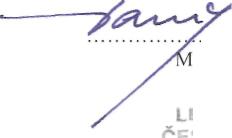 Za Kupujícího5.5	Smlouva nabývá platnosti podpisem obou smluvních stran.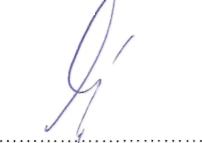 Za ProdávajícíhoV Českých Budějovicích dne 13.4. 20172